Date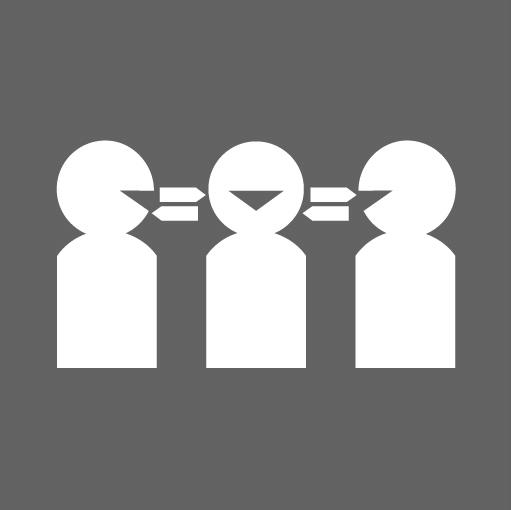 Mr P Patient00 Primary Street Suburb 0000 Need an Interpreter?
 call: (03) xxxx xxxx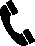 Dear [Title] [Name], Our records show you missed this appointment.If you still need an appointment at this clinic, please call us on (03) xxxx xxxx between x am – x pm Monday to Friday.Your health is important to us. If we do not hear from you within 30 days, we will not arrange another appointment for you.We look forward to hearing from you. Yours sincerely,	[Name] 
Manager[Health Service] Specialist Clinics UR and barcodeClinic[Clinic ID] 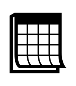  Date[Day] [DD] [MM] [YYYY] 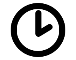 Time[HH]:[MM][AM/PM] 